FIRMA DEL PADRE O ACUDIENTE	FIRMA DEL ESTUDIANTE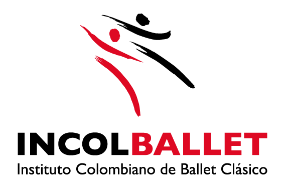  FORMULARIO DE INSCRIPCIÓN Código: FO-01-PR-01-RA-FO FORMULARIO DE INSCRIPCIÓN Versión: 04 FORMULARIO DE INSCRIPCIÓN Fecha: Abril 30 de 2022 FORMULARIO DE INSCRIPCIÓN Página 1 de 1EDAD:FECHA DE NACIMIENTO:FECHA DE NACIMIENTO:FECHA DE NACIMIENTO:LUGAR:TARJETA DE IDENTIDAD NoTARJETA DE IDENTIDAD NoTARJETA DE IDENTIDAD NoEXPEDIDA ENEXPEDIDA ENDIRECCIÓN RESIDENCIA CIUDAD BARRIO Y COMUNADIRECCIÓN RESIDENCIA CIUDAD BARRIO Y COMUNATELÉFONO FIJO	CELULARTELÉFONO FIJO	CELULARTELÉFONO FIJO	CELULARDIRECCIÓN RESIDENCIADIRECCIÓN RESIDENCIATELEFONOTELEFONOPROFESIÓNEMPRESA DONDE TRABAJAEMPRESA DONDE TRABAJATELEFONO OFICINANOMBRE DE LA MADREDIRECCIÓN RESIDENCIATELEFONOPROFESIÓNEMPRESA DONDE TRABAJATELEFONO OFICINAACUDIENTETELEFONOS